附件1市自来水集团单据格式格式示例一：下图红框内9位数字即为用户编号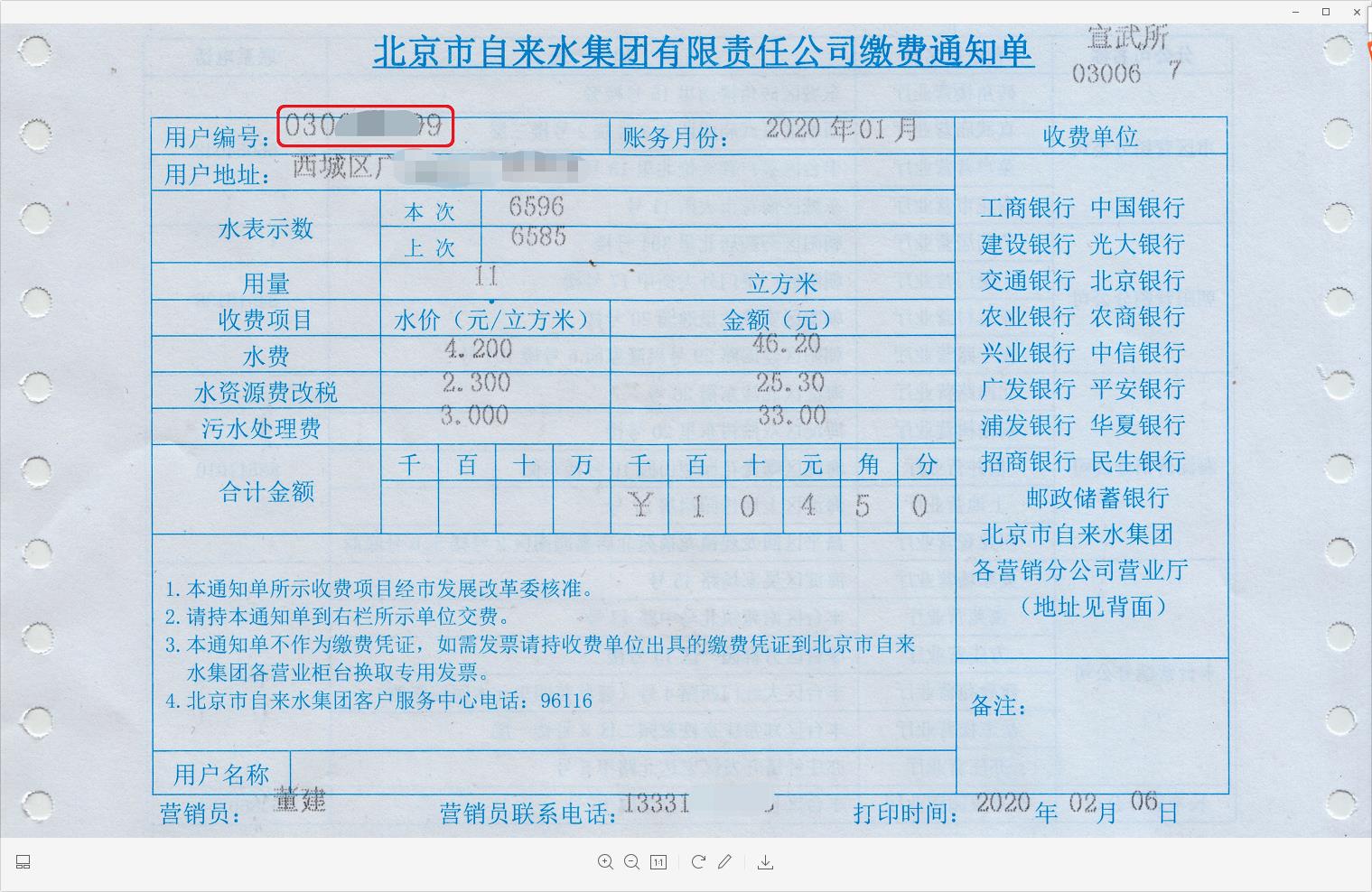 格式示例二：下图红框内9位数字为用户编号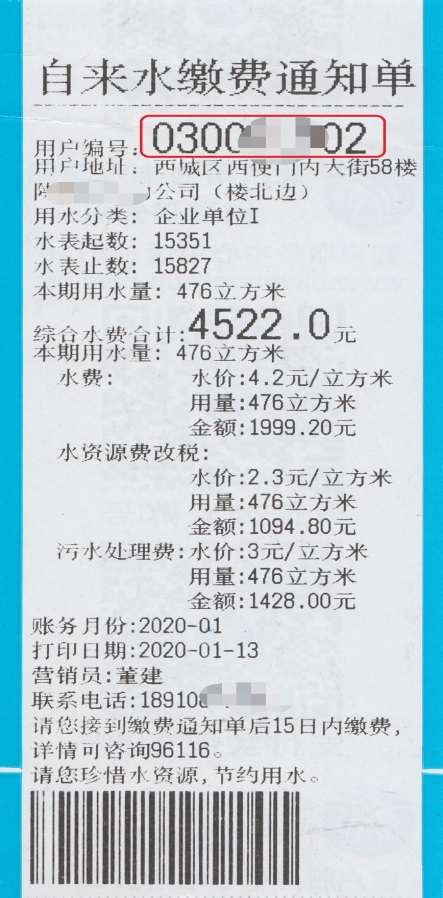 